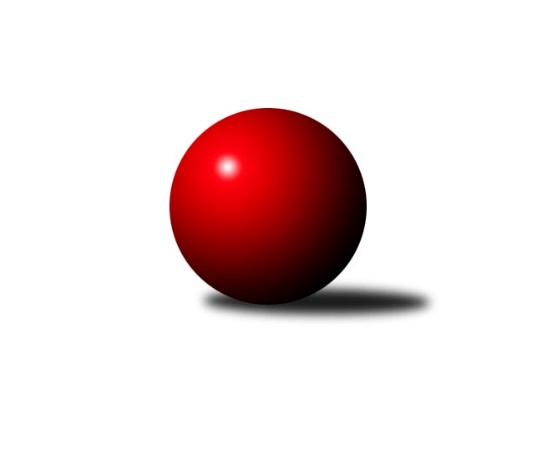 Č.4Ročník 2023/2024	16.7.2024 Východočeská soutěž skupina A 2023/2024Statistika 4. kolaTabulka družstev:		družstvo	záp	výh	rem	proh	skore	sety	průměr	body	plné	dorážka	chyby	1.	Vrchlabí C	4	3	0	1	44 : 20 	(25.5 : 22.5)	2457	6	1748	709	58.5	2.	Červený Kostelec C	4	3	0	1	39 : 25 	(23.0 : 15.0)	2465	6	1731	734	54.8	3.	Rokytnice C	4	1	0	3	25 : 39 	(15.0 : 23.0)	2383	2	1699	685	69.3	4.	Dobruška B	4	1	0	3	20 : 44 	(22.5 : 25.5)	2360	2	1657	703	62.5Tabulka doma:		družstvo	záp	výh	rem	proh	skore	sety	průměr	body	maximum	minimum	1.	Vrchlabí C	2	2	0	0	28 : 4 	(15.0 : 9.0)	2425	4	2471	2378	2.	Červený Kostelec C	2	2	0	0	23 : 9 	(10.0 : 4.0)	2638	4	2660	2616	3.	Rokytnice C	2	1	0	1	18 : 14 	(12.0 : 12.0)	2393	2	2456	2330	4.	Dobruška B	2	1	0	1	14 : 18 	(12.5 : 11.5)	2373	2	2381	2364Tabulka venku:		družstvo	záp	výh	rem	proh	skore	sety	průměr	body	maximum	minimum	1.	Vrchlabí C	2	1	0	1	16 : 16 	(10.5 : 13.5)	2474	2	2508	2439	2.	Červený Kostelec C	2	1	0	1	16 : 16 	(13.0 : 11.0)	2378	2	2408	2348	3.	Rokytnice C	2	0	0	2	7 : 25 	(3.0 : 11.0)	2379	0	2452	2305	4.	Dobruška B	2	0	0	2	6 : 26 	(10.0 : 14.0)	2353	0	2378	2328Tabulka podzimní části:		družstvo	záp	výh	rem	proh	skore	sety	průměr	body	doma	venku	1.	Vrchlabí C	4	3	0	1	44 : 20 	(25.5 : 22.5)	2457	6 	2 	0 	0 	1 	0 	1	2.	Červený Kostelec C	4	3	0	1	39 : 25 	(23.0 : 15.0)	2465	6 	2 	0 	0 	1 	0 	1	3.	Rokytnice C	4	1	0	3	25 : 39 	(15.0 : 23.0)	2383	2 	1 	0 	1 	0 	0 	2	4.	Dobruška B	4	1	0	3	20 : 44 	(22.5 : 25.5)	2360	2 	1 	0 	1 	0 	0 	2Tabulka jarní části:		družstvo	záp	výh	rem	proh	skore	sety	průměr	body	doma	venku	1.	Červený Kostelec C	0	0	0	0	0 : 0 	(0.0 : 0.0)	0	0 	0 	0 	0 	0 	0 	0 	2.	Vrchlabí C	0	0	0	0	0 : 0 	(0.0 : 0.0)	0	0 	0 	0 	0 	0 	0 	0 	3.	Dobruška B	0	0	0	0	0 : 0 	(0.0 : 0.0)	0	0 	0 	0 	0 	0 	0 	0 	4.	Rokytnice C	0	0	0	0	0 : 0 	(0.0 : 0.0)	0	0 	0 	0 	0 	0 	0 	0 Zisk bodů pro družstvo:		jméno hráče	družstvo	body	zápasy	v %	dílčí body	sety	v %	1.	František Adamů st.	Červený Kostelec C 	6	/	3	(100%)		/		(%)	2.	Vladimír Vodička 	Červený Kostelec C 	6	/	4	(75%)		/		(%)	3.	Zuzana Tulková 	Rokytnice C 	6	/	4	(75%)		/		(%)	4.	Jaroslav Lux 	Vrchlabí C 	6	/	4	(75%)		/		(%)	5.	Zdeněk Novotný nejst.	Rokytnice C 	5	/	4	(63%)		/		(%)	6.	Jana Votočková 	Vrchlabí C 	4	/	2	(100%)		/		(%)	7.	Jiří Slavík 	Dobruška B 	4	/	3	(67%)		/		(%)	8.	Eva Fajstavrová 	Vrchlabí C 	4	/	3	(67%)		/		(%)	9.	Jan Řebíček 	Rokytnice C 	4	/	3	(67%)		/		(%)	10.	Radek Novák 	Rokytnice C 	4	/	3	(67%)		/		(%)	11.	Josef Rychtář 	Vrchlabí C 	4	/	3	(67%)		/		(%)	12.	Jan Vaníček 	Vrchlabí C 	4	/	3	(67%)		/		(%)	13.	Marie Frydrychová 	Dobruška B 	4	/	4	(50%)		/		(%)	14.	Martina Fejfarová 	Vrchlabí C 	4	/	4	(50%)		/		(%)	15.	Jindřich Kašpar 	Červený Kostelec C 	4	/	4	(50%)		/		(%)	16.	Pavel Janko 	Červený Kostelec C 	4	/	4	(50%)		/		(%)	17.	Antonín Škoda 	Červený Kostelec C 	4	/	4	(50%)		/		(%)	18.	Jiří Jiránek 	Červený Kostelec C 	3	/	2	(75%)		/		(%)	19.	Vladimír Šťastník 	Vrchlabí C 	2	/	1	(100%)		/		(%)	20.	Josef Lejp 	Dobruška B 	2	/	2	(50%)		/		(%)	21.	Vladimír Škoda 	Rokytnice C 	2	/	2	(50%)		/		(%)	22.	Jan Stejskal 	Vrchlabí C 	2	/	2	(50%)		/		(%)	23.	Tomáš Jeníček 	Dobruška B 	2	/	3	(33%)		/		(%)	24.	Milan Hašek 	Dobruška B 	2	/	3	(33%)		/		(%)	25.	Petr Havlík 	Dobruška B 	2	/	4	(25%)		/		(%)	26.	Tomáš Frinta 	Dobruška B 	0	/	1	(0%)		/		(%)	27.	Jan Lutz 	Rokytnice C 	0	/	1	(0%)		/		(%)	28.	Jiří Frinta 	Dobruška B 	0	/	1	(0%)		/		(%)	29.	Josef Glos 	Vrchlabí C 	0	/	1	(0%)		/		(%)	30.	Milan Vaškovič 	Rokytnice C 	0	/	2	(0%)		/		(%)	31.	Zdeněk Kejzlar 	Červený Kostelec C 	0	/	3	(0%)		/		(%)	32.	Josef Petera 	Dobruška B 	0	/	3	(0%)		/		(%)	33.	Miloš Janoušek 	Rokytnice C 	0	/	4	(0%)		/		(%)Průměry na kuželnách:		kuželna	průměr	plné	dorážka	chyby	výkon na hráče	1.	Č. Kostelec, 1-2	2559	1814	745	60.0	(426.5)	2.	Rokytnice, 1-2	2393	1677	715	62.0	(398.8)	3.	Dobruška, 1-2	2383	1693	689	61.5	(397.2)	4.	Vrchlabí, 1-4	2370	1662	708	61.5	(395.1)Nejlepší výkony na kuželnách:Č. Kostelec, 1-2Červený Kostelec C	2660	3. kolo	Vladimír Šťastník 	Vrchlabí C	493	3. koloČervený Kostelec C	2616	1. kolo	Antonín Škoda 	Červený Kostelec C	472	3. koloVrchlabí C	2508	3. kolo	František Adamů st.	Červený Kostelec C	460	1. koloRokytnice C	2452	1. kolo	Vladimír Vodička 	Červený Kostelec C	457	3. kolo		. kolo	Vladimír Vodička 	Červený Kostelec C	456	1. kolo		. kolo	Jindřich Kašpar 	Červený Kostelec C	456	3. kolo		. kolo	František Adamů st.	Červený Kostelec C	449	3. kolo		. kolo	Jan Řebíček 	Rokytnice C	443	1. kolo		. kolo	Antonín Škoda 	Červený Kostelec C	435	1. kolo		. kolo	Zuzana Tulková 	Rokytnice C	431	1. koloRokytnice, 1-2Rokytnice C	2456	3. kolo	Jiří Slavík 	Dobruška B	469	3. koloČervený Kostelec C	2408	4. kolo	Radek Novák 	Rokytnice C	457	3. koloDobruška B	2378	3. kolo	Radek Novák 	Rokytnice C	444	4. koloRokytnice C	2330	4. kolo	Zdeněk Novotný nejst.	Rokytnice C	432	3. kolo		. kolo	Zuzana Tulková 	Rokytnice C	430	3. kolo		. kolo	Zdeněk Novotný nejst.	Rokytnice C	429	4. kolo		. kolo	Jiří Jiránek 	Červený Kostelec C	428	4. kolo		. kolo	Vladimír Vodička 	Červený Kostelec C	419	4. kolo		. kolo	Josef Lejp 	Dobruška B	414	3. kolo		. kolo	Jan Řebíček 	Rokytnice C	414	3. koloDobruška, 1-2Vrchlabí C	2439	1. kolo	Jana Votočková 	Vrchlabí C	437	1. koloDobruška B	2381	1. kolo	Jiří Slavík 	Dobruška B	436	2. koloDobruška B	2364	2. kolo	Eva Fajstavrová 	Vrchlabí C	432	1. koloČervený Kostelec C	2348	2. kolo	Jaroslav Lux 	Vrchlabí C	425	1. kolo		. kolo	Jiří Slavík 	Dobruška B	424	1. kolo		. kolo	Petr Havlík 	Dobruška B	422	1. kolo		. kolo	František Adamů st.	Červený Kostelec C	421	2. kolo		. kolo	Jan Vaníček 	Vrchlabí C	411	1. kolo		. kolo	Petr Havlík 	Dobruška B	408	2. kolo		. kolo	Jindřich Kašpar 	Červený Kostelec C	397	2. koloVrchlabí, 1-4Vrchlabí C	2471	2. kolo	Josef Lejp 	Dobruška B	454	4. koloVrchlabí C	2378	4. kolo	Martina Fejfarová 	Vrchlabí C	452	2. koloDobruška B	2328	4. kolo	Josef Rychtář 	Vrchlabí C	419	2. koloRokytnice C	2305	2. kolo	Jan Stejskal 	Vrchlabí C	417	4. kolo		. kolo	Radek Novák 	Rokytnice C	417	2. kolo		. kolo	Jaroslav Lux 	Vrchlabí C	416	2. kolo		. kolo	Josef Rychtář 	Vrchlabí C	415	4. kolo		. kolo	Jana Votočková 	Vrchlabí C	412	2. kolo		. kolo	Martina Fejfarová 	Vrchlabí C	405	4. kolo		. kolo	Zuzana Tulková 	Rokytnice C	403	2. koloČetnost výsledků:	6.0 : 10.0	1x	4.0 : 12.0	1x	14.0 : 2.0	2x	12.0 : 4.0	2x	11.0 : 5.0	1x	10.0 : 6.0	1x